Příloha č. 1 k materiálu č.: 12/1Počet stran přílohy: 1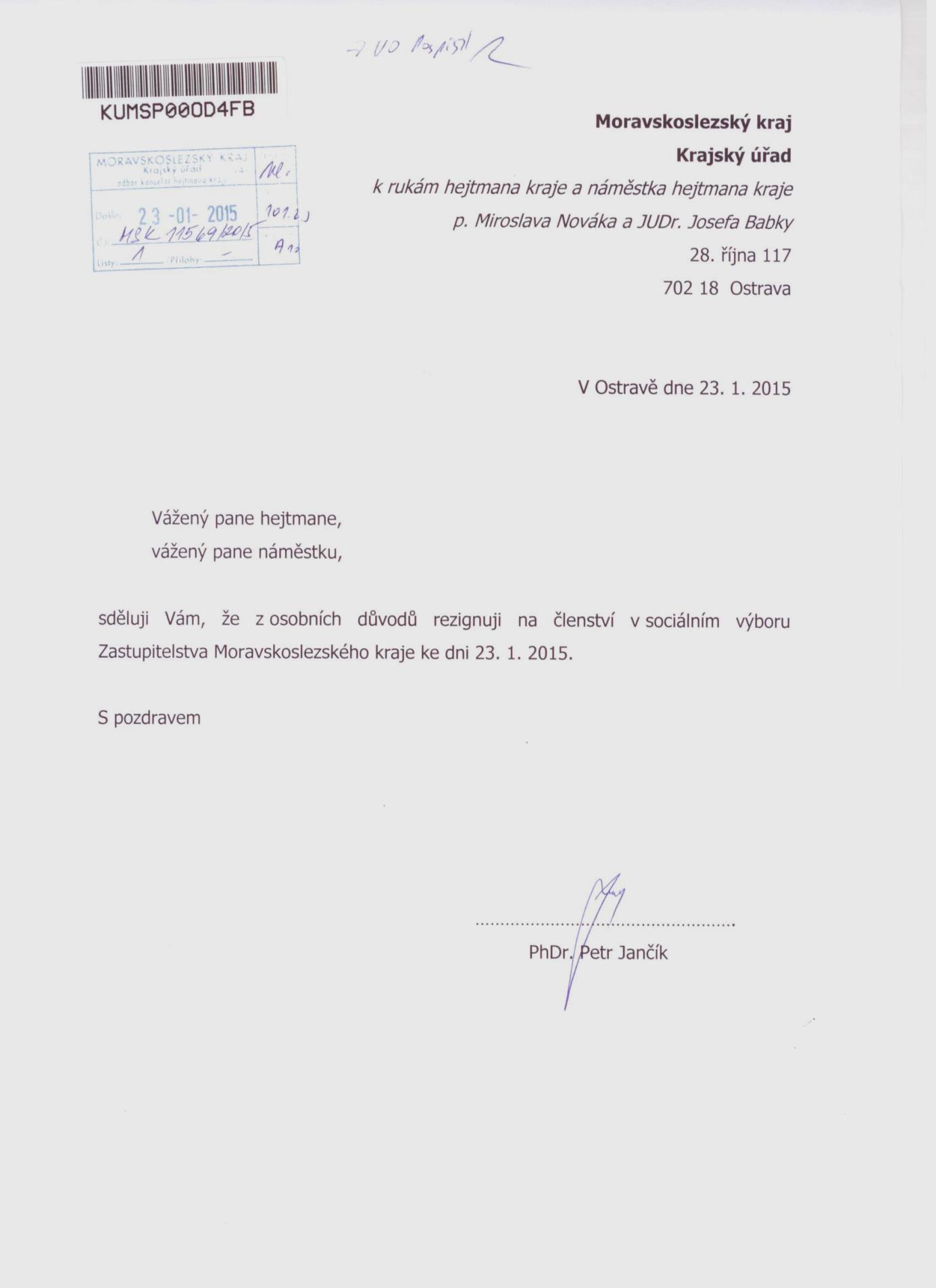 